от 16.07.2020г.                                                                                 			№ 707О внесении изменений в Постановление городской Администрации от 20.12.2019 № 1588«Об утверждении Порядка осуществления Администрацией муниципального образования«Город Мирный» Мирнинского района РеспубликиСаха (Якутия) ведомственного контроля закупочной деятельности МБУ, МУП МО «Город Мирный»»В соответствии со статьей 6.1 Федерального закона от 18.07.2011 № 223-ФЗ «О закупках товаров, работ, услуг отдельными видами юридических лиц», городская Администрация постановляет:1. Внести в Постановление городской Администрации от 20.12.2019 № 1588 «Об утверждении Порядка осуществления Администрацией муниципального образования «Город Мирный» Мирнинского района Республики Саха (Якутия) ведомственного контроля за закупочной деятельности МБУ, МУП МО «Город Мирный» следующие изменения:1.1. В наименовании Постановления слова «закупочной деятельности МБУ, МУП МО «Город Мирный» заменить словами «за соблюдением требований Федерального закона от 18.07.2011 № 223-ФЗ «О закупках товаров, работ, услуг отдельными видами юридических лиц» и иных принятых в соответствии с ним нормативных правовых актов Российской Федерации»»;1.2.  В пункте 1 Порядка осуществления Администрацией муниципального образования «Город Мирный» Мирнинского района Республики Саха (Якутия) ведомственного контроля за соблюдением требований Федерального закона от 18.07.2011 № 223-ФЗ «О закупках товаров, работ, услуг отдельными видами юридических лиц» и иных принятых в соответствии с ним нормативных правовых актов Российской Федерации исключить слова «бюджетных».2. Опубликовать настоящее Постановление в порядке, установленном Уставом МО «Город Мирный».3.   Контроль исполнения настоящего Постановления оставляю за собой.Глава города                                                                                         К.Н. АнтоновАДМИНИСТРАЦИЯМУНИЦИПАЛЬНОГО ОБРАЗОВАНИЯ«Город Мирный»МИРНИНСКОГО РАЙОНАПОСТАНОВЛЕНИЕ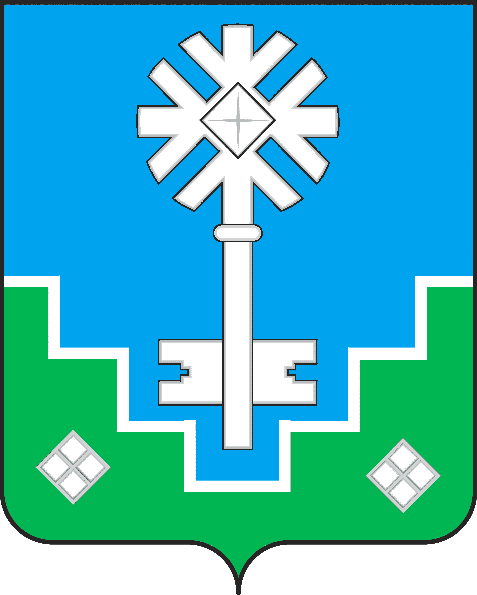 МИИРИНЭЙ ОРОЙУОНУН«Мииринэй куорат»МУНИЦИПАЛЬНАЙ ТЭРИЛЛИИ ДЬАhАЛТАТАУУРААХ